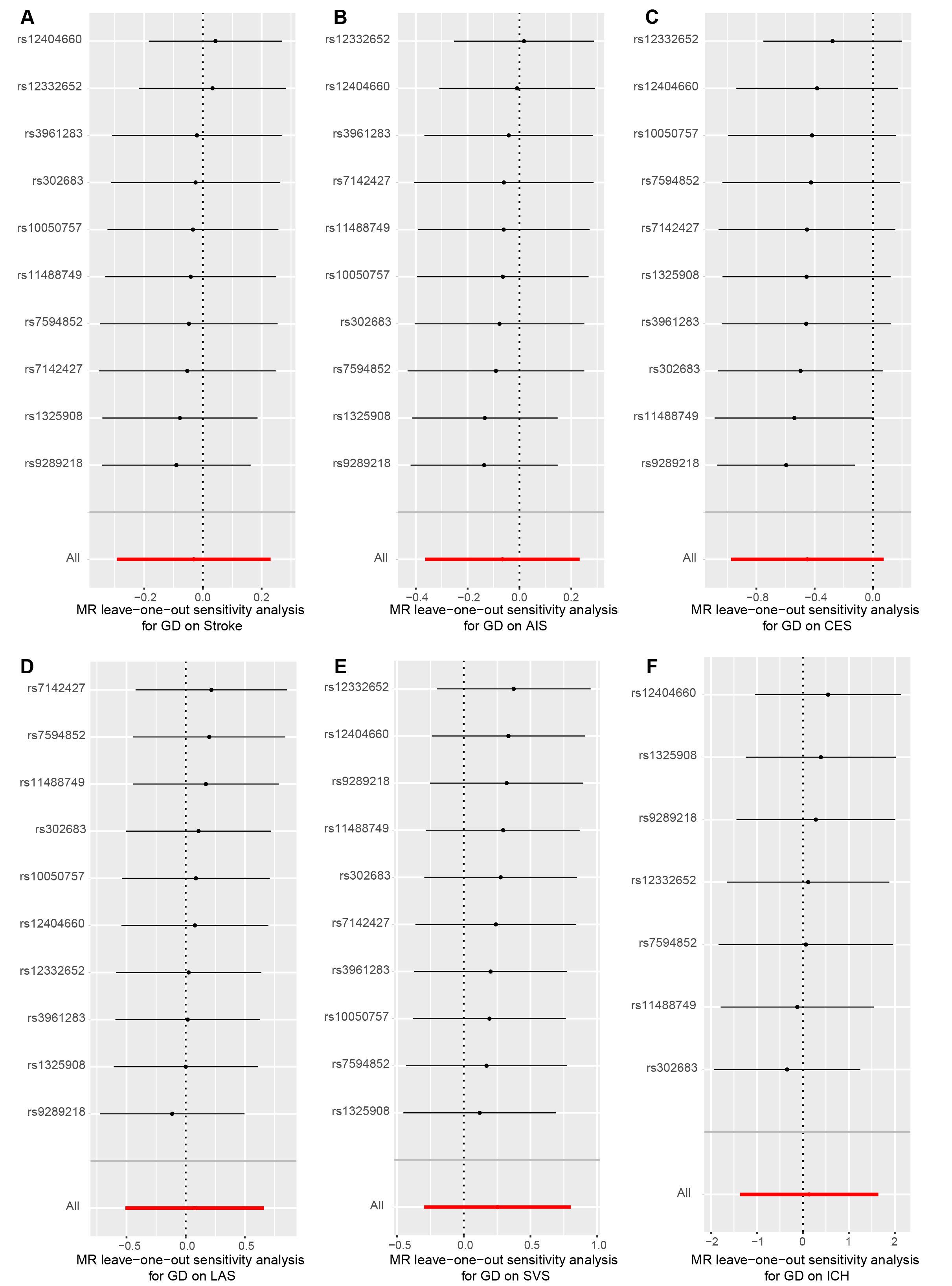 Supplementary Material 6. Forest plots of leave-one out sensitivity analysis of GD on stroke. Using IVW method, leave-one-out analysis showed the causal effect of GD on all cause stroke (A), AIS (B), CES (C), LAS (D), SVS (E), and ICH (F) individually. Each SNP was iteratively excluded in analysis. GD, gestational duration; LAS, large artery stroke; CES, cardioembolic stroke; SVS, small vessel stroke; AIS, any ischemic stroke; ICH, intracerebral hemorrhage; MR, Mendelian randomization.